                                             PROGETTO (TITOLO PROGETTO)Risorse umaneRisorse finanziarieRisultati attesiProdottiModalità di verifica e di valutazioneReferente del progetto:Nome e Cognome_________________________________email___________________________________Titolo attivitàDescrizione sintetica dell'attività con eventuale indicazione dell'area tematica di riferimentoIndicare con una crocetta gli obiettivi formativi che si riferiscono al PTOF:valorizzazione e potenziamento delle competenze linguistiche, con particolare riferimento all'italiano nonché alla lingua inglese e ad altre lingue dell'Unione europea, anche mediante l'utilizzo della metodologia Content language integrated learning   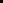  potenziamento delle competenze matematico-logiche e scientifiche potenziamento delle competenze nella pratica e nella cultura musicali, nell'arte e nella storia dell'arte, nel cinema, nelle tecniche e nei media di produzione e di diffusione delle immagini e dei suoni, anche mediante il coinvolgimento dei musei e degli altri istituti pubblici e privati operanti in tali settorisviluppo di comportamenti responsabili ispirati alla conoscenza e al rispetto della legalità, della sostenibilità ambientale, dei beni paesaggistici, del patrimonio e delle attività culturalisviluppo delle competenze digitali degli studenti, con particolare riguardo al pensiero computazionale, all'utilizzo critico e consapevole dei social network e dei media nonché alla produzione e ai legami con il mondo del lavoropotenziamento delle metodologie laboratoriali e delle attività di laboratorioprevenzione e contrasto della dispersione scolastica, di ogni forma di discriminazione e del bullismo, anche informatico; potenziamento dell'inclusione scolastica e del diritto allo studio degli alunni con bisogni educativi speciali attraverso percorsi individualizzati e personalizzati anche con il supporto e la collaborazione dei servizi socio-sanitari ed educativi del territorio e delle associazioni di settore e l'applicazione delle linee di indirizzo per favorire il diritto allo studio degli alunni adottati, emanate dal Ministero dell'istruzione, dell'università e della ricerca il 18 dicembre 2014definizione di un sistema di orientamentoIndicare con una crocetta il collegamento con una o più priorità desunte dal RAVRisultati scolasticiRisultati nelle prove standardizzateCompetenze chiave europeeRisultati a distanzaRisultati attesiDestinatariRisorse materiali necessarieRisorse professionali: interno, esterno, altroEventuale approfondimentoReferente del progetto: Nome e Cognome_________________________________email___________________________________DestinatariPrioritàRAVObiettivi di processoPDMSituazione in cui si intervienePremessaFinalitàDescrizioneCompetenzeDiscipline coinvolteMetodologiaStrumentiAttività previsteAttività previsten.ore curricolarin. ore extracurricolariOrganizzazioneContenutiDurataRisorse interneRisorse esterneA.T.A.Spazi e locali da utilizzareVerificaValutazione           PRIORITA’TRAGUARDIPotenziare le competenze ed innalzare gli apprendimenti nell’area linguistica e nell’area matematico-scientifica.Migliorare gli esiti finali in italiano, inglese e matematica.       PRIORITA’TRAGUARDIAlunni collocati nei diversi livelli in italiano, matematica ed inglese nella scuola primaria.Alunni collocati nei diversi livelli in italiano ed inglese nella scuola secondaria.Ridurre nelle prove standardizzate le percentuali di alunni collocati nei livelli 1 e 2, aumentare le percentuali di alunni collocati nei livelli 4 e 5.       PRIORITA’TRAGUARDIMigliorare le relazioni interpersonali tra pari nella scuola secondaria. Migliorare le competenze di imparare ad imparare.Sviluppare le competenze personali e sociali. Creare un clima positivo e di collaborazione tra pari. Migliorare il metodo di studio e l’autonomia personale negli apprendimenti.      PRIORITA’TRAGUARDISviluppare il senso del bello e della civiltà umana attraverso i linguaggi dell’arte.Diffondere la pratica musicale fin dalla scuola primaria e rafforzare il rapporto con il patrimonio artistico e paesaggistico del territorio.      PRIORITA’TRAGUARDIMonitorare gli esiti dei percorsi scolastici nella scuola secondaria di secondo grado.Innalzare il successo scolastico nella scuola secondaria di secondo grado.